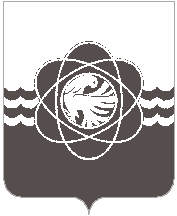 Р А С П О Р Я Ж Е Н И Еот  10.12.2020 № 102	В связи с кадровыми изменениямиАдминистрация муниципального образования «город Десногорск» Смоленской области постановляет: 1. Внести в распоряжение Администрации муниципального образования «город Десногорск» Смоленской области от 11.12.2018 № 174 «Об утверждении состава и регламента работы рабочей группы по предварительному рассмотрению документов, представленных на кандидатов в члены административной комиссии муниципального образования «город Десногорск» Смоленской области» в приложение следующее изменение:- приложение № 1 «Состав рабочей группы по предварительному рассмотрению документов, представленных на кандидатов в члены административной комиссии муниципального образования «город Десногорск» Смоленской области» изложить в новой редакции согласно приложению.2. Отделу информационных технологий и связи с общественностью (Н.В. Барханоева) разместить настоящее распоряжение на сайте Администрации муниципального образования «город Десногорск» Смоленской области в сети Интернет.3. Контроль исполнения настоящего распоряжения возложить на заместителя Главы муниципального образования по экономическим вопросам Ю.В. Голякову.Глава муниципального образования«город Десногорск» Смоленской области			                  А.Н. ШубинПриложениек распоряжению Администрации муниципальногообразования «город Десногорск» Смоленской областиот  10.12.2020 № 102Приложение № 1УТВЕРЖДЕН  распоряжением Администрациимуниципального образования«город Десногорск» Смоленской областиот 11.12.2018 № 174
Состав рабочей группы по предварительному рассмотрению документов, представленных на кандидатов в члены административной комиссии муниципального образования «город Десногорск» Смоленской областиО внесении изменений в распоряжение Администрации муниципального образования «город Десногорск» Смоленской области от 11.12.2018              № 174 «Об утверждении состава и регламента работы рабочей группы по предварительному рассмотрению документов, представленных на кандидатов в члены административной комиссии муниципального образования «город Десногорск» Смоленской области»Голякова Юлия Владимировна- заместитель Главы муниципального образования по экономическим вопросам - руководитель рабочей группы;Черных Василина Ивановна- управляющий делами Администрации муниципального образования - заместитель руководителя рабочей группы;Мазурина Вера Алексеевна- ведущий специалист, ответственный секретарь административной комиссии - секретарь рабочей группы;Зайцева Татьяна Николаевна- начальник юридического отдела – член рабочей группы;Набок Нина Ивановна - ведущий специалист по кадровой и муниципальной службе – член рабочей группы.